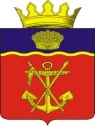 АДМИНИСТРАЦИЯКАЛАЧЁВСКОГО  МУНИЦИПАЛЬНОГО  РАЙОНАВОЛГОГРАДСКОЙ  ОБЛАСТИПОСТАНОВЛЕНИЕот 13.10.2017 г.       №1088Об отмене постановления Главы  Калачевского муниципального района от 13.08.2010 г.  №1461«О создании попечительского (наблюдательного) совета по  вопросам похоронного дела на территории  Калачевского муниципального района»Администрация Калачевского муниципального района Волгоградской областипостановляет:1.Постановление Главы Калачёвского муниципального района от 13.08.2010 г.  №1461 «О создании попечительского (наблюдательного) совета по  вопросам похоронного дела на территории  Калачевского муниципального района»отменить.2.Настоящее постановление подлежит официальному опубликованию.Глава администрации  Калачёвского муниципального района                                                       С.А.Тюрин